PETEK, 29. 5. 2020…..DELO NA DOMU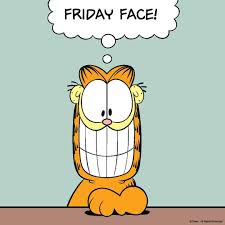 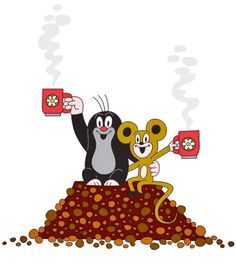 PETKOV  URNIK:NIT, NIT, SLJ, SLJ, MAT, DRU                                                                                       1. URA NIT  NIT   VSEBINSKI SKLOP: KAJ POTUJE                   OD ZBIRALNIKA DO PIPEKORAK : Premisli, ali voda v stanovanju kroži? Od kod voda pride? Kam potuje umazana voda po umivanju?KORAK: Poglej si slike in preberi besedilo v učbeniku, str. 38 – 39.KORAK: Zapiši v zvezek naslov in dopolni ter prepiši besedilo v zvezek.OD ZBIRALNIKA DO PIPEVoda padavin pronica skozi plasti zemlje, se ustavi na ilovnati podlagi in se zbira v P_________________. Vodna zajetja zberejo podtalnico in od tam gre po C________ do zbiralnikov, naprej do hiš, ki imajo V__________________ napeljavo po prostorih. Ko odpremo vodo, priteče čista V_______. Uporabljena, umazana voda odteka v K____________________. Če je okolje onesnaženo zaradi divjih O______________, neurejene kanalizacije ali o__________  iz tovarn in kmetij, je lahko onesnažena tudi P________________ . V njej so strupene S__________  in B____________________, ki prenašajo bolezni.KORAK: Zapiši v zvezek, kaj/katere slike prikazujejo števila v učbeniku:1___________ ,   2__________________,  3______________________,4_______________________, 5___________________, 6________________________, 7___________________, 8_____________NIT   VSEBINSKI SKLOP: KAJ POTUJE                                                                              2. URA   NIT                      OD ZBIRALNIKA DO PIPEKORAK : Premisli in ustno odgovori na vprašanja (pomagaš si lahko z učbenikom):Kaj bi se zgodilo, če bi pili onesnaženo vodo?Kaj pa v deželah, kjer je onesnažena voda, kako preživijo?Ali lahko tudi vode kdaj zmanjka?Kam gre onesnažena voda iz kanalizacije?KORAK : Poglej si prilogo powerpoint –ppt HIŠNE INŠTALACIJE(klikni omogoči urejanje, klikni diaprojekcija-zgoraj, klikni od začetka –zgoraj levo in se odpre ppt, po tem klikaš z miško ali pritiskaš enter)korak: Prosi starše, da skupaj pogledate centralno kurjavo doma. Ali imate kotel v kurilnici? Katero kurivo uporabljate za segrevanje vode v kotlu?Oglej si naprave v bližini kotla. ( Če vsega tega nimate ali nimate dostopa, potem sledite cevem ogrevanja samo v stanovanju.)Zasleduj cevi centralne kurjave do posameznih prostorov. Oglej si radiator. Na koliko cevi je priključen? Radiator lahko zapremo. Ali veš, kako pravimo napravi, ki nam to omogoča?PAVZA……1.URA  SLJBESEDE IZ ZEMLJEPISNIH IMEN                                                     CILJI: razvijamo pravopisno zmožnost tako, da ob zapisanih primerih ugotavljajo in usvajajo, kako pišemo vrstne pridevnike iz zemljepisnih lastnih imen,poznamo nekaj osnovnih popravnih znamenj, npr. popravi.korak: PREBERI:Po krajih in državah, celinah in planetih, vodah in vzpetinah se imenuje marsikaj. To je lahko jezik, ki ga govorijo v kaki državi, lahko je znamenitost v kakem kraju, sadje, jed, žival v vodi in podobno.Besede iz zemljepisnih imen, ki se končujejo na – ski ali –ški, pišemo z malo začetnico.korak: PREBERI ŠE V UČBENIKU, STR. 21 razlago in primere.ZAPIŠI V ZVEZEK:    Besede iz zemljepisnih imenBesede iz zemljepisnih imen, ki se končujejo na –ski, -ški, pišemo z malo začetnico!Primeri: kraški pršut, ptujski kurent, goriške češnje, slovenski jezik, italijanski jezik, francoska solata, blejska kremna rezina, prekmurska gibanica, štajerske znamenitostiŠtajerska, Prekmurje (pišemo z veliko) : pokrajinaštajerski, prekmurski (pišemo z malo začetnico) : tisto, kar je povezano s Štajersko, PrekmurjemREŠI NALOGO V DZ (Piši s pisanimi črkami!) :* STR.66/1.** DODATNO (če želiš)Ali poznaš jedi, ki izvirajo iz različnih držav, pokrajin in krajev? Dopolni.Italija: _____________________________  Prekmurje: _____________________________Dunaj: ____________________________     Ljubljana: ______________________________Pariz: _____________________________BESEDE IZ ZEMLJEPISNIH IMEN                                           2.URA  SLJNAJPREJ PREGLEJ REŠITVE 1. naloge:slovenski jezik, idrijski žlikrofi, španski vetrci ali pence, nemški jezik, dravski splavarji, dunajski valček, ljubljanski BTC, madžarski golaž, poljski jezik__________________________________korak: PREBERI:Ponovimo: Imena krajev, pokrajin, držav, planetov, vod, vzpetin… so ZEMLJEPISNA IMENA. Pišemo jih z veliko začetnico.Na primer: Triglav, Bled, Sava, Italija, Zemlja, Primorska, Štajerska, Kranj, Idrija…BESEDE IZ ZEMLJEPISNIH IMEN (kar je samo povezano z njimi) pa pišemo z malo začetnico.Na primer: blejska kremšnita, italijanske testenine, primorski pršut, idrijski žlikrofi….korak: REŠI NALOGI V DZ (Piši s pisanimi črkami!) :* STR. 67, 68/2., 4.korak: PREGLEJ REŠITVE, ČE SI ZAPISAL/A PRAV.2.)…po Štajerski. …štajerskih znamenitosti.…na Koroškem…….koroški kraji.….primorski kraji,…….na Primorsko.…na Gorenjsko, …gorenjski vrh……dolenjska pokrajina…….po Dolenjski….…z Notranjskega….edina notranjska znamenitost.4.) kranjski podzemni roviblejska kulinarična posebnostbohinjska zasekapohorsko omletokorak: SEDAJ PA POPRAVLJENE POVEDI 4. NALOGE PREPIŠI V ZVEZEK.  ( DZ, str. 68/5.)** DODATNO:Besede uporabi v povedih. Piši s pisanimi črkami.KRAS, KRAŠKI PRŠUT, ANGLIJA, ANGLEŠKI ZAJTRK, FRANCIJA, FRANCOSKA  SOLATAPAVZA… MATPRIPRAVI VSE ZA MATEMATIKO : DZ 3.del, zvezek, ošiljen svinčnik IN  računalnik!!                                                                    MATEMATIKA : DELIMO DO 10 000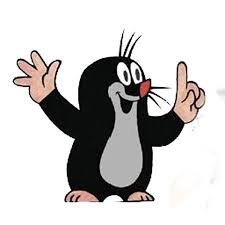 CILJI:Pisno delimo do 10 000KORAK: V zvezek zapiši Vaja. Reševali bomo skupaj nekaj računov…https://youtu.be/JZygaTnMliI         *VSI RAČUNI:67 : 4 = 35 : 2 =43 : 4 =61 : 5 =32 : 3 = 75 : 4 = 87 : 6 = 95 : 8 = 86 : 7 = 99 : 5 = 73 : 7 = sledi pavza…….DRUOCENJEVANJE DRUŽBE PO VIDEOKLICU…KDOR PA DANES NI NA VRSTI, DELA PO NAVODILIH. ( Kdor je danes na ocenjevanju, bo to delal v torek!)DOMAČA POKRAJINAKORAK : PREBERI:NARAVNE SESTAVINE POKRAJINE: U, str.63 – 65KORAK : POGLEJ PPT - Naravne sestavine pokrajine (priloga).** DODATNO:POSKUSI REŠITI NALOGE:https://uciteljska.net/kvizi/HotPot/NARAVNE_ZNACILNOSTI/Naravne_znacilnosti.htm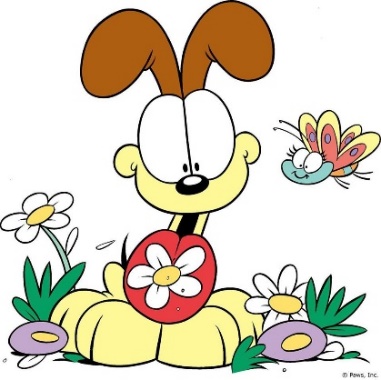 TO JE ZA DANES VSE! USPELO TI JE! SEDAJ PA NA LEPŠE…. Učni cilji:spoznamo naravne značilnosti domače pokrajine (relief, podnebje, vode, prst, kamnine, rastlinstvo, živalstvo);vrednotimo vplive človeka na spreminjanje narave.